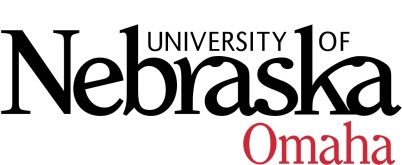 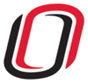 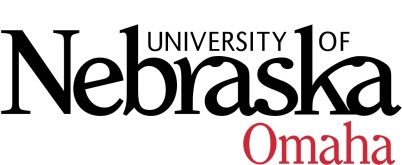 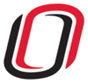 UNIVERSITY OF NEBRASKA AT OMAHAEDUCATIONAL POLICY ADVISORY COMMITTEEAGENDAFriday, September 9, 20168:00 AM202 Eppley Administration Building Welcome/IntroductionsOverview of EPAC Roles and Responsibilities’Discussion/AnnouncementsCurriculumName change from Bachelor of General Studies to Bachelor of Multidisciplinary StudiesArticulation Agreement Metro CC AAS in Fire Science Technology to Option 1 BGS/Area of Concentration in Fire Service Management                    Metro CC AAS in Fire Science Technology to BS in Emergency Management/Concentration in Fire Service Management                    Southeast CC AAS in Fire Protection Technology to Option 1 BGS/Area of Concentration in Fire Service Management   Southeast CC AAS in Fire Protection Technology to BS in Emergency Management/Concentration in Fire Service Management   Iowa Western CC Associate of Arts in Fire Science Technology to BS in Emergency Management/Concentration in Fire Service Management      The curriculum requirements for these programs are as follows:BS in Emergency Management: http://www.unomaha.edu/college-of-public-affairs-and-community-service/public-administration/programs/emergency-services-bs-emergency-management.phpOption 1 BGS/Area of Concentration in Fire Service Management: http://www.unomaha.edu/college-of-public-affairs-and-community-service/division-of-continuing-studies/academics/areas-of-concentration/fire-service-management.phpMCC AAS in Fire Science Technology: http://mccneb.smartcatalogiq.com/en/2016-2017/Course-Catalog/Programs-of-Study/Health-and-Public-Services/Fire-Science-Technology/Fire-Science-Technology-FSAASSCC AAS in Fire Protection Technology: https://www.southeast.edu/fireprotection/ (The required courses are in an interactive chart found at the bottom of the webpage.)IWCC AA in Fire Science Technology: http://www.iwcc.edu/academic_programs/program.asp?id=firesciaa (Courses are listed in the course sequence with required courses below.)    Course SyllabiPLEASE NOTE:  NEW URL to CCMS You may access the system at http://www.unomaha.edu/my/ scroll down to CCMS and click on login. You will be viewing these courses at the VC for Academic Affairs level.New CoursesUS 1050 Introduction to University Studies, 1 hr.ART 3340 Digital Sculpture-Design and Build Technologies, 3 hrs.GERO 3000 Introduction to Biology of Aging, 3 hrs.  PE 3800 Hockey Coaching Theory, 3 hrs.WRWS 3600 Intermediate Screenwriting Studio, 4 hrs.  WRWS 4600 Advanced Screenwriting Studio, 4 hrs.WRWS 4610 Advanced Screenwriting Studio, 4 hrs.  AERO 1070 Air Force Combative, 1 hr.IASC 2250 Low Level Programming, 3 hrs. US 1000 Bridge Program, 0 hr.  ECON 2400 Principles of Economics for Educators, 3 hrs.  Revised CoursesART 2600 Survey of Comics: More than Capes & Tights, 3 hrs.MUS 3610 Music Education Core II-Middle School/Junior High, 5 hrs.Course Syllabi Description/Prerequisites: US 1050 Introduction to University Studies, 1 hr. Description: This course serves as a transition course for students preparing for post-secondary education and helps students better negotiate the rigors of college adjustment and career readiness.  Students complete career exploration and college preparation assignments.  The course provides introductory campus experiences to ready students for the challenges of college life.  This course is intended to enhance students’ potential for success in college and provide opportunity for academic and career exploration.  Introduction to University Studies focuses on three primary themes: student sense of self, student as learner, and developing linkages with the university community.  This course prepares students to responsibility meet the individual and interpersonal challenges of college life and career readiness.Prerequisites: NoneART 3340 Digital Sculpture-Design and Build Technologies, 3 hrs. Description: The goal of this course is to introduce students to the methods of designing objects in a digital environment and realizing them as objects in the physical world.  Students will learn to create forms using a variety of 3D modeling software and scanning technologies.  The course will introduce students to the Autodesk suite of programs, including 3D Studio Max, Maya Inventor, 123D Catch, as well as Zbrush.  Once students have achieved a high level of competency on the computer, the class will begin exploring systems for building their creations. Using Make 123D, Pepakura and Makerware students will fabricate objects in plastic, cardboard and wood. Additionally, the class will address both the artistic and functional applications of these methods.Prerequisites: Art 1110GERO 3000 Introduction to Biology of Aging, 3 hrs. Description: The Biology of Aging Course provides a survey of the primary topics in the biology of aging field for undergraduate and graduate students. By the end of the course, students will understand major theories, biological methods, and seminal research studies in the biology of aging field. Furthermore, students will learn how to critically analyze and interpret primary research about biological aging. This course provides preparation for students considering graduate school in gerontology or biology, geriatric nursing and social work, geriatric medicine, and exercise science.Prerequisites: NonePE 3800 Hockey Coaching Theory, 3 hrs. Description:  An introductory course in the developing the desirable attributes of hockey players, rules of the game, fundamental skills and systems of ice hockey as well as the study of key principles in successful players. Basic offensive and defensive strategies, will be discussed. Also discussed will be the evolution of the sport and its’ equipment.Prerequisites: NoneWRWS 3600 Intermediate Screenwriting Studio, 4 hrs.Description: This course will build on the foundation established in the Beginning Screenwriting Studio (2600). The student will complete and revise the first draft of a feature-length screenplay. The student will also pitch, note-card, and begin writing a speculation script for television. The class will attend Film Streams once a month to view the current independent offering. There will be lectures and assigned reading. The course will culminate in the student beginning work on a second feature-length screenplay.Prerequisites: WRWS 2600WRWS 4600 Advanced Screenwriting Studio, 4 hrs.Description: This course will apply the experience and knowledge gained in the Beginning Screenwriting Studio (2600) and the Intermediate Screenwriting Studio (3600). The student will focus on finishing a second screenplay and pitching, note-carding, and writing an original pilot for television. The class will attend Film Streams once a month to view the current independent offering. There will be lectures and assigned reading. The student will prepare and submit inquires to agents, managers, and independent producers. The student will submit polished screenplays to major contests and development programs (such as the Nicholl Fellowship and the Sundance Writers’ Lab).Prerequisites: WRWS 2600 and WRWS 3600WRWS 4610 Advanced Screenwriting Studio, 4 hrs.Description: This course will apply the experience and knowledge gained in the Beginning Screenwriting Studio (2600) and the Intermediate Screenwriting Studio (3600). The student will focus on finishing a second screenplay and pitching, note-carding, and writing an original pilot for television. The class will attend Film Streams once a month to view the current independent offering. There will be lectures and assigned reading. The student will prepare and submit inquires to agents, managers, and independent producers. The student will submit polished screenplays to major contests and development programs (such as the Nicholl Fellowship and the Sundance Writers’ Lab).Prerequisites: WRWS 2600 and WRWS 3600AERO 1070 Air Force Combative, 1 hr.Description: The Course will lead students through Air Force's hand-to-hand combat certificationPrerequisites: NoneIASC 2250 Low Level Programming, 3 hrs.Description: This course will teach the cybersecurity students low-level programming in the “C” and assembly languages, and the interrelationship between these two programming paradigms. The student will learn the various control structures in “C” and how they are implemented in machine code, memory allocation and management, and the basics of allocation classes such as static versus automatic variables. The students will also learn x86 assembly language in the “C” environment and will be able to write useful, functional, stand-alone assembly language programs with no help from external libraries.Prerequisites: CSCI 1620US 1000 Bridge Program, 0 hr.Description: The Bridge Program within the Thompson Learning Community provides additional support to students enrolled in English as a Second Language courses (ESL I and ESL II). Curriculum and supplemental activities are designed to help these students better navigate the University of Nebraska at Omaha campus.Prerequisites: Be a member of the Thompson Learning Community, enrolled in ENGL 1090 or 1100.ECON 2400 Principles of Economics for Educators, 3 hrs.Description: This course is designed to teach principles of microeconomics and macroeconomics to k-12 educators.  After taking this course students will be able to use the economic way of thinking to study current economic issues.  Students will be introduced to macroeconomic principles, decision making and policies on national income and output, employment, growth, money, price level, and fundaments of international issues.  In addition students will study microeconomic issues including product and resource markets, and prices output and input decisions under various market conditions.  Economic concepts will be aligned to K-12 state social studies standards. This course cannot be substituted for ECON2200 and/or ECON2220.Prerequisites: MATH1310, ENGL1150Revised CoursesART 2600 Survey of Comics: More than Capes & Tights, 3 hrs.Description: This course is a survey of the history of the Western comic from its earliest days to the modern era.Prerequisites:  NoneMUS 3610 Music Education Core II-Middle School/Junior High, 5 hrs.Description: Course includes brass and percussion pedagogy, fretted instruments, middle school instrumental and choral literature and techniques, general music, conducting, and laboratory ensemble experiences.Prerequisites:  MUS 3600 or permission.Meeting Dates 8:00-9:30, Eppley Administration Building 202:Friday, September 9, 2016Friday, October 14, 2016Friday, November 11, 2016Friday, December 9, 2016Friday, January 13, 2017Friday, February 10, 2017Friday, March 10, 2017Friday, April 14, 2017Friday, May 12, 2017